課程名稱：材質變身秀課程目標：了解藝術家如何思考物體「材質」的變換。重新思考「材質」的意義，而改變它原本給人的印象。認識藝術家如何運用創意將「材質」進行變化，以改變或豐富了「材質」的意義。互動提問：提問概念：藝術家對材質的想像：有沒有可能用不同的材質製作日常生活中的日用品。作品引導：藝術家奥本海姆（Meret Oppenheim）的作品－《帶皮毛的咖啡杯》、藝術家歐登伯格（Claes Oldenburg）的作品－《電話》、《馬桶》。提問1：毛茸茸的咖啡杯可以喝水嗎？你想使用嗎？提問2：那為什麼藝術家要用帶動物毛的皮製作咖啡杯？提問3：馬桶或是電話怎麼變成軟軟的？大家有什麼感覺呢？創作提示：如果你來做作品，你會怎麼轉換日常生活的用品，將它原本的材質性質做改變？想一想要改變的原因：讓人（或你們自己）覺得有趣、荒謬、好奇或嚇一大跳、或者有其它意涵？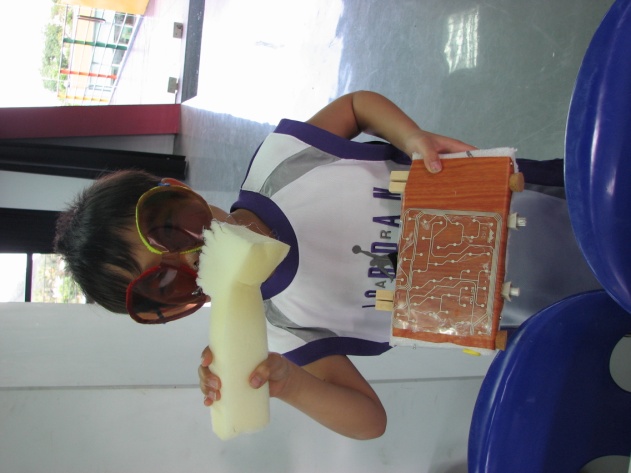 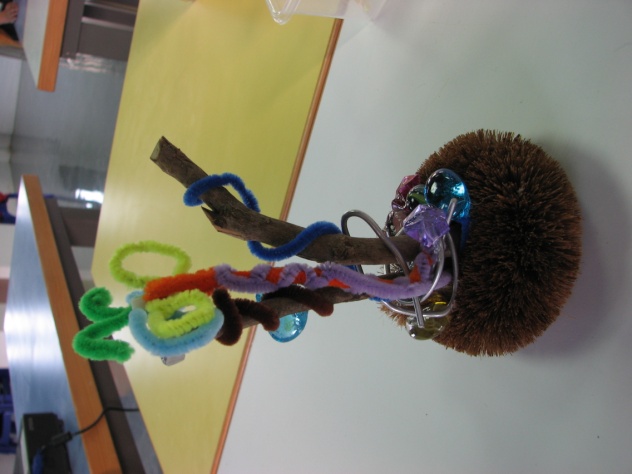 